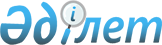 Об утверждении государственного образовательного заказа на дошкольное воспитание и обучение, размера подушевого финансирования и родительской платы на 2015 год
					
			Утративший силу
			
			
		
					Постановление акимата Тайыншинского района Северо-Казахстанской области от 31 декабря 2014 года № 703. Зарегистрировано Департаментом юстиции Северо-Казахстанской области 3 февраля 2015 года № 3094. Утратило силу в связи с истечением срока действия (письмо аппарата акима Тайыншинского района Северо-Казахстанской области от 5 января 2016 года N 12.1.7-1/02)      Сноска. Утратило силу в связи с истечением срока действия (письмо аппарата акима Тайыншинского района Северо-Казахстанской области от 5.01.2016 N 12.1.7-1/02)

      В соответствии с  подпунктом 8-1) пункта 4 статьи 6 Закона Республики Казахстан от 27 июля 2007 года "Об образовании" акимат Тайыншинского района Северо-Казахстанской области ПОСТАНОВЛЯЕТ:

      1. Утвердить прилагаемый государственный образовательный  заказ на дошкольное воспитание и обучение, размер подушевого финансирования и родительской платы в Тайыншинском районе Северо-Казахстанской области на 2015 год.

      2. Контроль за исполнением настоящего постановления возложить на курирующего заместителя акима Тайыншинского района Северо-Казахстанской области.

      3. Настоящее постановление вводится в действие по истечении десяти календарных дней после дня его первого официального опубликования и распространяется на правоотношения, возникшие с 1 января 2015 года.

 Государственный образовательный заказ на дошкольное воспитание и обучение, размер подушевого финансирования и родительской платы в Тайыншинском районе Северо-Казахстанской области на 2015 год      Сноска. Приложение - в редакции постановления акимата Тайыншинского района Северо-Казахстанской области от 04.09.2015 N 390 (вводится в действие по истечении десяти календарных дней после дня его первого официального опубликования).


					© 2012. РГП на ПХВ «Институт законодательства и правовой информации Республики Казахстан» Министерства юстиции Республики Казахстан
				
      Аким района

С. Салтыков
Утвержден Постановлением акимата района Северо-Казахстанской области от 31 декабря 2014 года № 703№ 

Административно - территориальное расположение организаций дошкольного воспитания и обучения

Количество воспитанников организаций дошкольного воспитания и обучения

Размер подушевого финансирования в дошкольных организациях в месяц (тенге)

Размер родительской платы в дошкольных организациях в месяц (тенге)

1

2

3

4

5

1

Организации дошкольного воспитания и обучения Тайыншинского района, финансируемые за счет трансфертов из республиканского бюджета

475

16203,0

7100

2

Организации дошкольного воспитания и обучения Тайыншинского района, финансируемые за счет средств местного бюджета

1014

11459,8

7700

